_______________________________________________________________________________________________________________________________________________________________________________________________________________________________________________________________________________________________________________________ИНФОРМАЦИОННОЕ СООБЩЕНИЕНовокуйбышевский филиал СамГТУпредлагает абитуриентам  поддержку персонального помощника в условиях дистанционной формы приёмной кампании вузов и высокой нагрузки на серверы. Приёмная кампания в Новокуйбышевском филиале СамГТУначнётся с 20 июня.Выпускники школ этого года смогут подать документы о приёме в высшие учебные заведения, не дожидаясь результатов ЕГЭ.Заявления о приемес приложением необходимых документов будут приниматься только в электронной форме на сайте вуза. Для сдающих вступительные экзамены в вузе (на бюджетные и коммерческие места) испытания будут проводиться дистанционно. Все процедуры приёмной кампании пройдут в электронной информационно-образовательной среде «Абитуриент» на сайте СамГТУ.В условиях высокой нагрузки на серверы вузов специалисты советуют не откладывать процедуру сдачи документов на последний день.Новокуйбышевский филиал СамГТУ предлагает абитуриентам помощь персонального консультанта из состава приёмной комиссии для успешного поступления в вуз. Получить поддержку консультанта можно, заполнив анкету  https://forms.gle/rUWJ5UjGZU5C5uzW7Информация о направлениях подготовки и правилах приёма на сайте вуза опубликована в разделе «Абитуриентам». Дни открытых дверей http://nf.samgtu.ru/students/openday2Приём 2020 http://nf.samgtu.ru/admission/admission2Подробности условий приёмной кампании появятся в ближайшее время на сайте Новокуйбышевского филиала СамГТУhttp://nf.samgtu.ru/. Задать вопросы можно в официальных группах вуза в социальных сетях, в которых также будет публиковаться актуальная информация  для абитуриентов: "В Контакте" https://vk.com/samgtunsk, «Инстаграм»https://www.instagram.com/nsk_samgtu/, «Одноклассники» https://ok.ru/samgtunskКонтакты приёмной комиссии: +7 905 301 70 10, nf.samgtu@mail.ru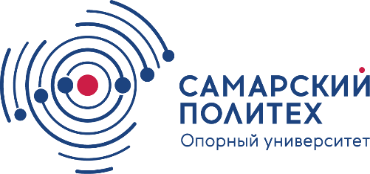 МИНОБРНАУКИ РОССИИфедеральное государственное бюджетное образовательное учреждение высшего образования«Самарский государственный технический университет»(ФГБОУ ВО «СамГТУ»)филиал федерального государственного бюджетного образовательного учреждения высшего образования«Самарский государственный технический университет»в г. Новокуйбышевске(филиал ФГБОУ ВО «СамГТУ» в г. Новокуйбышевске)